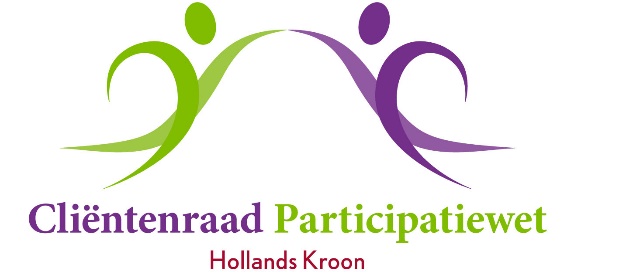 Vergadering  25 september 2018 Aanvang 13.30 uurLocatie:   Kroondomein              Burg. Mijnlieffstraat 1, Anna PaulownaAgenda1.	Opening en mededelingen2.	Vaststellen van de agenda3.	Notulen van 3 juli 20184.	Actielijst juli 20185.	Adviezen & brieven aan en antwoorden van het college	07-01	Maatwerkbudget	Reactie college d.d. 10 juli 2018 bijgevoegd	07-02	Beleidsregel werken met behoud van uitkering	Reactie college d.d. 18 juli 2018 bijgevoegd	07-03	Consequenties digitale gemeente	Nog geen reactie ontvangen (vakantie)	Jaarverslag 2017	Nog geen reactie ontvangen6.	Informatie over project Mobiele Balie7.	Ontwikkelingen project Focus8.	Voorbereiden workshop november9.	Concept vergaderschema 201910.	Facebook 11.	Email en andere ontvangen berichten12.	Rondvraag13.	Sluiting